1.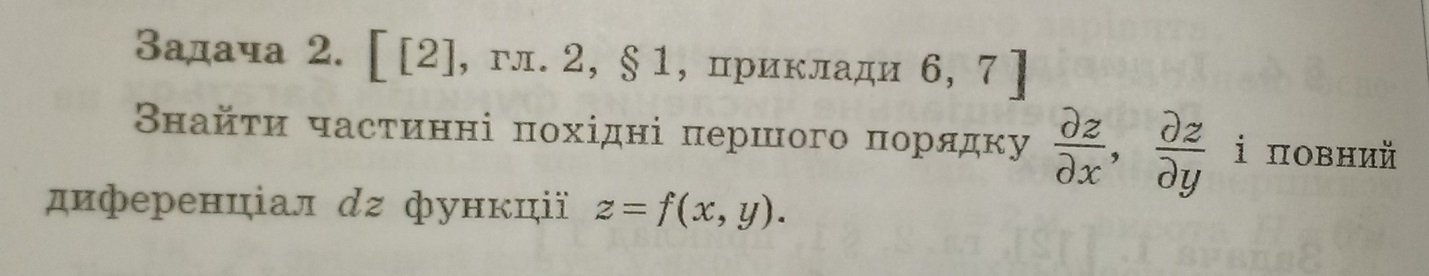 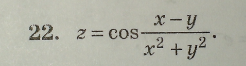 2.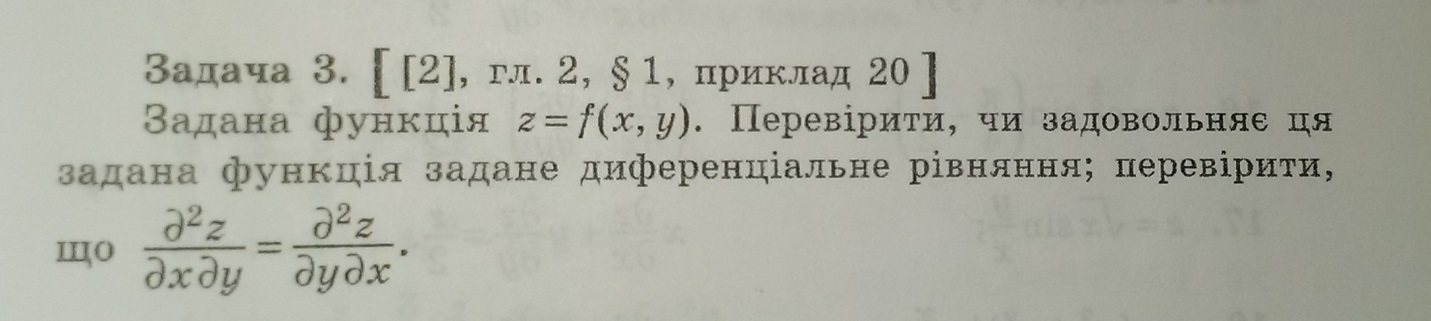 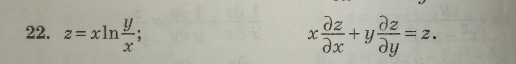 3. 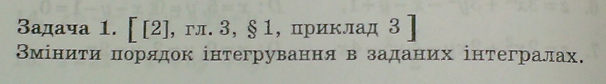 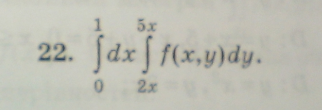 4.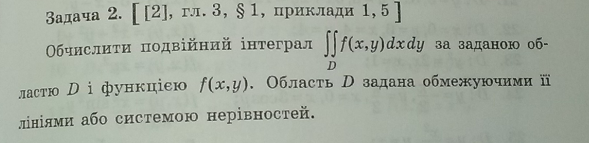 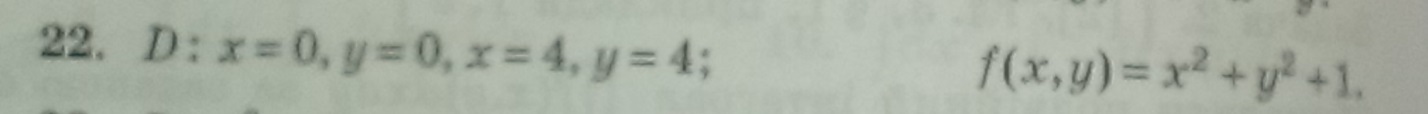 5. 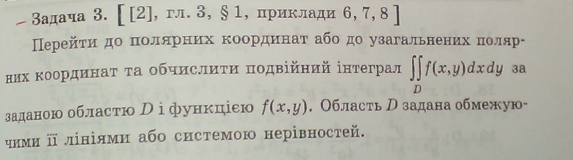 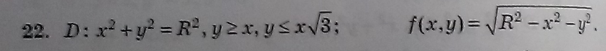 6. 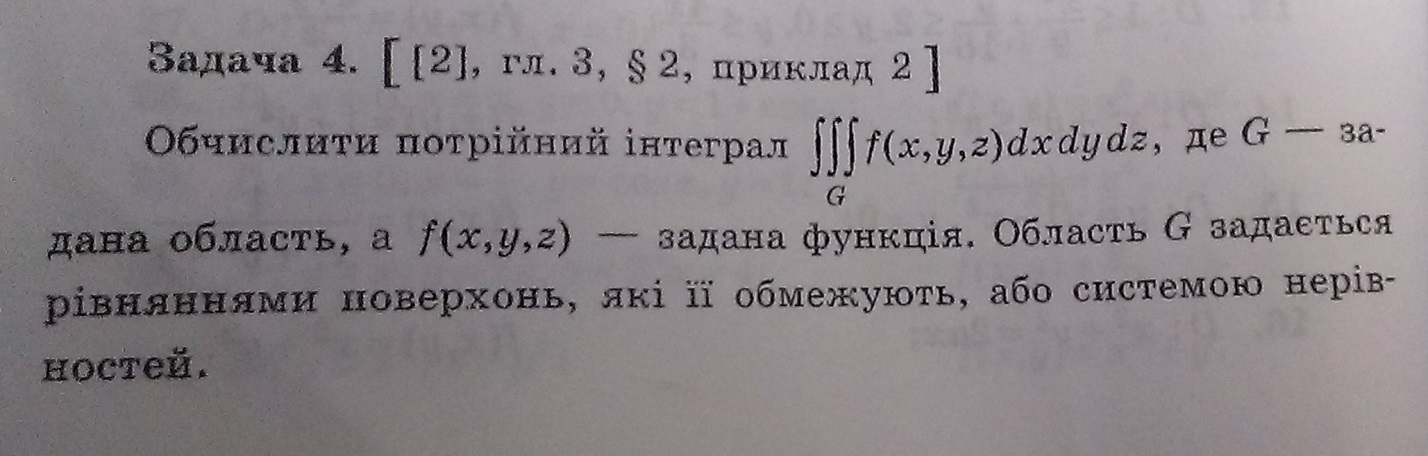 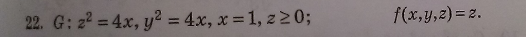 